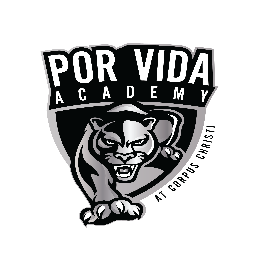 AugustAugustAugustAugustAugustAugustAugustSMTWTFS1234567891011121314151617181920212223242526272829303116SeptemberSeptemberSeptemberSeptemberSeptemberSeptemberSeptemberSMTWTFS12345678910111213141516171819202122232425262728293019OctoberOctoberOctoberOctoberOctoberOctoberOctoberSMTWTFS1234567891011121314151617181920212223242526272829303120NovemberNovemberNovemberNovemberNovemberNovemberNovemberSMTWTFS12345678910111213141516171819202122232425262728293017JanuaryJanuaryJanuaryJanuaryJanuaryJanuaryJanuarySMTWTFS1234567891011121314151617181920212223242526272829303120DecemberDecemberDecemberDecemberDecemberDecemberDecemberSMTWTFS1234567891011121314151617181920212223242526272829303111FebruaryFebruaryFebruaryFebruaryFebruaryFebruaryFebruarySMTWTFS123456789101112131415161718192021222324252627282919MarchMarchMarchMarchMarchMarchMarchSMTWTFS1234567891011121314151617181920212223242526272829303115AprilAprilAprilAprilAprilAprilAprilSMTWTFS12345678910111213141516171819202122232425262728293020JuneJuneJuneJuneJuneJuneJuneSMTWTFS123456789101112131415161718192021222324252627282930Regular Instructional DayStaff DevelopmentHoliday/BreakTestingFirst/Last Day of SchoolMayMayMayMayMayMayMaySMTWTFS1234567891011121314151617181920212223242526272829303118